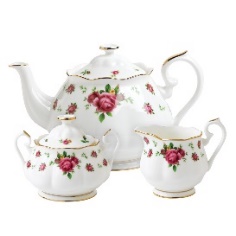 Friendship Tea~ May 11th from 12-2 pm. ~Invite your spouse, mother, sister, sister-in-law, friends, and neighbors. 
The more the merrier!*There will be a Youth Fashion Show*You may bring your favorite tea cup and share your story*Please bring a canned good for the Community Food Bank*Fellowship, laughs and good times.RSVP by May 4